2024 m. RALIS „APLINK LIETUVĄ“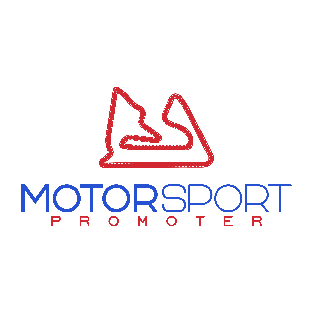 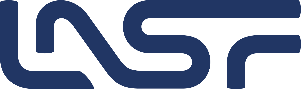 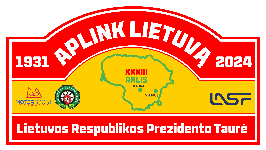 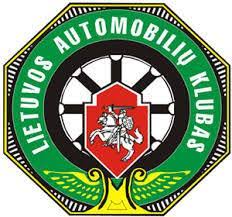 PAPILDOMŲ NUOSTATŲ PRIEDAS Nr.5SUPPLEMENTARY REGULATIONS APPENDIX No.5VISO TAŠKŲ: ..........................Ši paraiška turi būti pateikta iki 2024-08-02 (Penktadienis) 10:00 val. ir sumokėjus komandos starto mokestį.Didžiausias komandos narių skaičius paraiškoje yra 2 ekipažai.Etapo komandinė įskaita vedama pagal LMRČ reglamento 6.3 str.Komandos vieta etape nustatoma pagal didžiausią „Komandinių taškų“ sumą.Komandoms etape surinkusioms vienodą taškų sumą, aukštesnė vieta skiriama komandai, kurios ekipažai užėmė daugiau aukštesnių vietų I vairuotojų įskaitose. Jei komandos pakartotinai surenka vienodą taškų sumą, aukštesnė vieta skiriama komandai, kurios ekipažas užėmė aukštesnę vietą paskutiniame greičio ruože.KOMANDINĖ DEALER PARAIŠKA / DEALER TEAM ENTRY FORMKomandos pavadinimasKomandos pavadinimasKomandos pavadinimasKomandos atstovo tel. nr.Komandos atstovo tel. nr.Komandos atstovo tel. nr.Ekipažai:Ekipažai:Ekipažai:Ekipažai:Ekipažai:Ekipažai:Eil. Nr.Starto nr.ĮskaitaVardas, pavardėVardas, pavardėTaškai1.DEALERPROI vairuotojas1.DEALERPROII vairuotojas2.DEALER ROOKIEI vairuotojas2.DEALER ROOKIEII vairuotojasPareiškėjo parašasPareiškėjo vardas, pavardėEkipažų skaičius